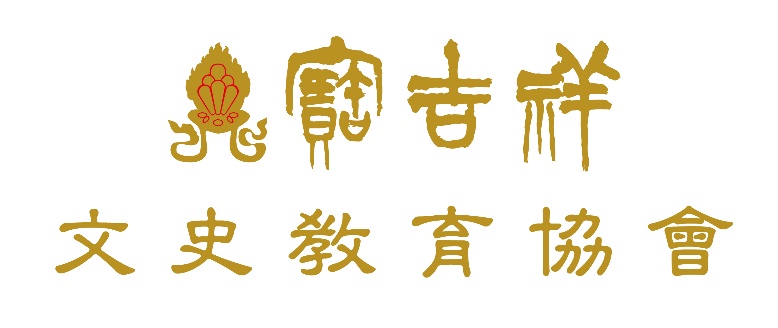 《千家詩》朗讀成果發表營 家長同意書茲同意               參加寶吉祥文史教育協會辦理之「《千家詩》朗讀成果發表營」日期：□第一梯次：2022年1月25日(二) 09:30~12:00　　  □第二梯次：2022年1月25日(二) 14:00~16:30  ※立同意書人(家長/監護人)：　　　   　     (簽章)    ※家長緊急聯絡電話：
中 華 民 國       年      月      日